  Project DissertationBRAND POSITIONING & CONSUMER BEHAVIOUR (MUSIC INDUSTRY)	      Submitted By :      Manoj Kumar      2K13/MBA/38          Under the Guidance of :         	     Dr. Rajan Yadav    Associate Professor, DSM-STU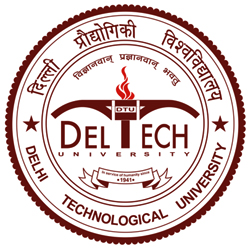            DELHI SCHOOL OF MANAGEMENT           Delhi Technological University              Bawana Road Delhi 110042             Jan -May 2015